Arial  ipsum  dolor  sit  amet,  consectetur  adipiscing  elit.  Sed  maximus  bibendum  aliquam. Times New Roman  ipsum  dolor  sit  amet,  consectetur  adipiscing  elit.  Sed  maximus  bibendum  aliquam. Garamond  ipsum  dolor  sit  amet,  consectetur  adipiscing  elit.  Sed  maximus  bibendum  aliquam. Helvetica  ipsum  dolor  sit  amet,  consectetur  adipiscing  elit.  Sed  maximus  bibendum  aliquam. Arial12  ipsum  dolor  sit  amet,  consectetur  adipiscing  elit.  Sed  maximus  bibendum  aliquam. Times New Roman12  ipsum  dolor  sit  amet,  consectetur  adipiscing  elit.  Sed  maximus  bibendum  aliquam. Garamond12  ipsum  dolor  sit  amet,  consectetur  adipiscing  elit.  Sed  maximus  bibendum  aliquam. Helvetica12  ipsum  dolor  sit  amet,  consectetur  adipiscing  elit.  Sed  maximus  bibendum  aliquam. Arial16  ipsum  dolor  sit  amet,  consectetur  adipiscing  elit.  Sed  maximus  bibendum  aliquam. Times New Roman16  ipsum  dolor  sit  amet,  consectetur  adipiscing  elit.  Sed  maximus  bibendum  aliquam. Garamond16  ipsum  dolor  sit  amet,  consectetur  adipiscing  elit.  Sed  maximus  bibendum  aliquam. Helvetica16  ipsum  dolor  sit  amet,  consectetur  adipiscing  elit.  Sed  maximus  bibendum  aliquam. Bold textItalics textRed textUnderlined textHighlighted text (yellow background color)Header 1Header 2Header 3Image with caption: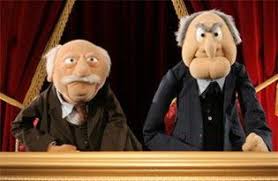 Figure : MuppetsArial  ipsum  dolor  sit  amet,  consectetur  adipiscing  elit.  Sed  maximus  bibendum  aliquam. Arial  ipsum  dolor  sit  amet,  consectetur  adipiscing  elit.  Sed  maximus  bibendum  aliquam. Arial  ipsum  dolor  sit  amet,  consectetur  adipiscing  elit.  Sed  maximus  bibendum  aliquam. Arial  ipsum  dolor  sit  amet,  consectetur  adipiscing  elit.  Sed  maximus  bibendum  aliquam. Arial  ipsum  dolor  sit  amet,  consectetur  adipiscing  elit.  Sed  maximus  bibendum  aliquam. Arial  ipsum  dolor  sit  amet,  consectetur  adipiscing  elit.  Sed  maximus  bibendum  aliquam. Arial  ipsum  dolor  sit  amet,  consectetur  adipiscing  elit.  Sed  maximus  bibendum  aliquam. Arial  ipsum  dolor  sit  amet,  consectetur  adipiscing  elit.  Sed  maximus  bibendum  aliquam. Arial  ipsum  dolor  sit  amet,  consectetur  adipiscing  elit.  Sed  maximus  bibendum  aliquam. Arial  ipsum  dolor  sit  amet,  consectetur  adipiscing  elit.  Sed  maximus  bibendum  aliquam. Arial  ipsum  dolor  sit  amet,  consectetur  adipiscing  elit.  Sed  maximus  bibendum  aliquam. Spacing:These three lines are single spacedThese three lines are single spacedThese three lines are single spacedThese three lines are 1.15 spacedThese three lines are 1.15 spacedThese three lines are 1.15 spacedThese three lines are 1.5 spacedThese three lines are 1.5 spacedThese three lines are 1.5 spacedThese three lines are double spacedThese three lines are double spacedThese three lines are double spacedImages: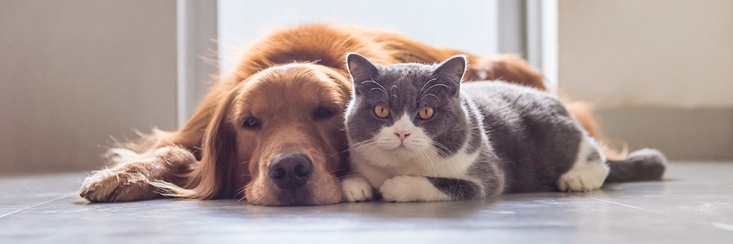 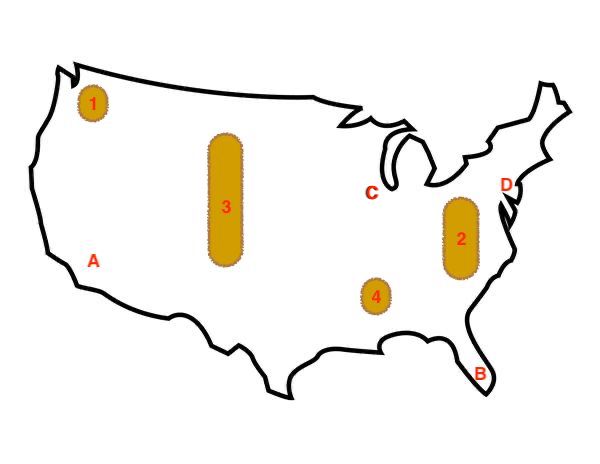 Table:Chart:Shapes:One blueTwo greenThree……………………………….ThreeOneTwoThreeOne oneTwo twoThree three - grey